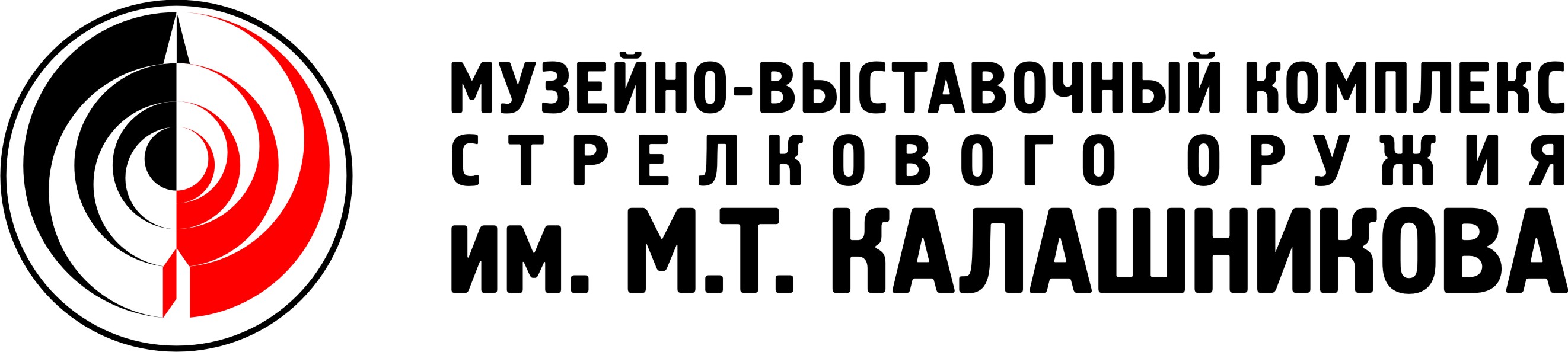 ИНФОРМАЦИОННОЕ ПИСЬМО	Уважаемые коллеги!	Приглашаем Вас принять участие ввыставке-конкурсе творческих работ «Золотой штихель-2021», который пройдет с  9 сентября по 31 октября 2021 года на площадях Музейно-выставочного комплекса стрелкового оружия им. М.Т. Калашникова.Юбилейный 25 конкурс «Золотой штихель» традиционно приурочен  к программе празднования Дня оружейника. На выставке - конкурсе будут представлены следующие номинации:Лучшее ружье года класса «Классик», «Престиж», «Де Люкс», «Эксклюзив», «Коллекционное»;Лучший по профессии;Технология художественной обработки материалов;Декоративно прикладное искусство;Дизайн-проект;Графика, живопись;Фотография;«Участник года»;Приз зрительских симпатий.* Все номинации выставки-конкурса связаны с производством и оформлением оружия (холодного и огнестрельного), а так же  охотничьей тематикой.Возможно расширение перечня номинаций по результатам заявок. К участию в выставке-конкурсе приглашаются все, кто занят в производстве и оформлении оружия с повышенными потребительскими свойствами (ППС), а также специалисты творческих направлений, независимо от возраста, специальности и квалификации.Музей оставляет за собой право отбора участников, требований к форме презентации участников, изделий выставки - конкурса.По результатам выставки будет выпущен каталог.КАТАЛОГ МОЖНО БУДЕТ ПРИОБРЕСТИ В МУЗЕЕ.Программа проведения выставки-конкурса- Прием заявок на участие в конкурсе - с 01.05.21  по 30.06.21 г.;- Подготовка выставки-конкурса – до 08.09.21 г.;- Работа комиссии по подведению итогов конкурса – 08.09.21 г.;- Открытие  и экспонирование выставки-конкурса - с 09.09.21 по 31.10.21 г.;- Награждение участников и победителей конкурса «Золотой штихель-2021» в        рамках мероприятий посвященных «Дню оружейника» -  19.09.21 г.;- Подведение итогов по номинации «Приз зрительских симпатий» 25.10.21 г.;- Награждение победителей номинации «Приз зрительских симпатий» -  30.10.21 г.Организаторы конкурса оставляют за собой право корректировать дату и время проведения выставки-конкурса, и время работы комиссии.Форма заполнения заявки для участияЗаявка участника оформляется на бланке (приложение 1);Заявка по перечню оружия на бланке (приложение 2). Условия участияК конкурсу допускаются участники,  в срок оформившие заявку (приложение 1-2), прошедшие отбор до 30.06.21 г.В случае участия оружия, необходимо предоставить лицензию на экспонирование. (Пункт 43 Правил, утвержденных  Постановлением Правительства РФ № 814 от 21.07.1998 г.).Участие в выставке – конкурсе:Для участия в выставке - конкурсе необходимо выслать в адрес музея: Заявки на участие в выставке - конкурсе по прилагаемым формам (приложения 1-2);Заявки принимаются до 30 июня 2021 года в печатном виде и по электронной почте:         е-mail: priemnaya@kalashnikovmuseum.udmr.ru (с пометкой Золотой штихель - 2021).Адрес:426057, Удмуртская республика, г. Ижевск, ул. Бородина, 19«Музейно-выставочный комплекс стрелкового оружия им. М.Т. Калашникова»Контактные телефоны:8 (3412) 51-34-52.Оргкомитет будет благодарен Вам за распространение данной информации среди коллег  специализированных в своей деятельности по данному направлению.ПРИЛОЖЕНИЕ 1Заявка на участие в выставке-конкурсе « Золотой штихель – 2021»Приложение 2Перечень представляемого оружия на выставку-конкурс  « Золотой штихель – 2021»Фамилия, имя, отчество участника Наименование организацииНоминацияПеречень представляемых на конкурс работ1.2.3.Краткая информация об участнике (профессия/должность, разряд/квалификация, звание)Контактный телефонE-mail№Наименование изделияМодель№ изделияИсполнителиОписание